THƯ MỜI THAM DỰ BÁO CÁO TẠI HỘI THẢO QUỐC TẾ PHÁT TRIỂN BỀ VỮNG TRONG KỸ THUẬT XÂY DỰNG CÔNG TRÌNH 2016(Sustainable Development in Civil Engineering 2016 – SDCE 2016)Kính gửi: 	Các nhà khoa học, chuyên gia, cán bộ quản lý 		Các trường Đại học, tổ chức KHCN, đơn vị nghiên cứu 		Trong và ngoài nước  Nhân dịp kỷ niệm 60 năm đào tạo - 50 năm thành lập Trường Đại học Xây dựng và để đánh giá, tổng kết các kết quả nghiên cứu khoa học công nghệ và đào tạo trong giai đoạn vừa qua, Trường Đại học Xây dựng trân trọng kính mời các nhà khoa học, chuyên gia, cán bộ quản lý trong và ngoài nước tham gia báo cáo tại Hội thảo khoa học quốc tế Phát triển bền vững trong kỹ thuật xây dựng công trình  2016.Mục đích: Hội nghị là diễn đàn cho các nhà khoa học trong và ngoài nước tổng kết các kết quả đào tạo, nghiên cứu khoa học và chuyển giao công nghệ; công bố, giới thiệu các kết quả nghiên cứu khoa học và chuyển giao công nghệ mới; trao đổi những vấn đề cấp bách đặt ra trong thực tiễn thuộc lĩnh vực chuyên môn:  	Kỹ thuật Xây dựng Công trình DD và CNĐịa điểm: Trường Đại học Xây dựngThời gian: Ngày Thứ Năm, ngày 10 tháng 11 năm 2016.	Hội thảo quốc tế: Phát triển bền vững trong kỹ thuật xây dựng công trình  2016Conference Topic: Sustainable Development in Civil Engineering 2016 – SDCE 2016 (Khoa Xây dựng DD và CN): 		Các mốc thời gian nộp và phản biện báo cáoTrước ngày 15/6/2016: 	Nộp tóm tắt báo cáo (01 bản in và file).Trước ngày 15/8/2016: 	Nộp toàn văn báo cáo (02 bản in và file). Qui định về nội dung và hình thức trình bày báo cáo ở trang đính kèm. Ngày 15/9/2016: 		Thông báo kết quả phản biện báo cáo. Tuyển tập Hội nghị: Các báo cáo được chấp nhận trình bày tại Hội nghị sẽ được in trong Tuyển tập công trình khoa học của Hội nghị có mã số ISBN.Địa chỉ liên hệ: Đối với các cá nhân và đơn vị ngoài trường, đề nghị gửi báo cáo đến Phòng Khoa học Công nghệ Trường Đại học Xây dựng, 55 đường Giải Phóng, Hà Nội. Điện thoại: (+84) 38691435; Fax: 38691684; E-mail:  	khcn.dhxd@gmail.com. QUI ĐỊNH BÁO CÁO GỬI HỘI THẢO QUỐC TẾ PHÁT TRIỂN BỀ VỮNG TRONG KỸ THUẬT XÂY DỰNG CÔNG TRÌNH 2016(Sustainable Development in Civil Engineering 2016 – SDCE 2016)1. Tên bài báo cáo bằng tiếng Việt và tiếng Anh, chữ in hoa, đậm, cỡ chữ 14, căn giữa. 2. Khổ giấy 19x26,5 cm, font Times New Roman, cỡ chữ 12 và các lề (trên, dưới, trái và phải) 2 cm. 3. Tóm tắt báo cáo dài không quá 300 chữ, bằng tiếng Việt và tiếng Anh, chữ thường, nghiêng. Báo cáo tóm tắt cần nêu rõ đối tượng cần nghiên cứu, sự cần thiết, phương pháp nghiên cứu, các kết quả chính đạt được và các kiến nghị cụ thể. 4. Báo cáo toàn văn bằng tiếng Anh dài không quá 10 trang đánh máy vi tính ở dạng Microsoft Word. 5. Qui định về nội dung và hình thức trình bày bài báo cáo:Các báo cáo phải thể hiện rõ ý tưởng khoa học, tính thời sự của vấn đề nghiên cứu, tình hình nghiên cứu trong nước và quốc tế (nếu có), các nội dung cần thiết, những đóng góp chính về lý thuyết và ứng dụng; phương pháp, phương tiện nghiên cứu, nguồn tư liệu trích dẫn và tài liệu tham khảo. Nội dung báo cáo phải được trình bày rõ ràng, mạch lạc; sử dụng chính xác các thuật ngữ khoa học; đánh số thứ tự các nội dung nghiên cứu chính và chỉ rõ các tài liệu tham khảo theo số thứ tự để trong ngoặc [ ].Học hàm, học vị, họ và tên tác giả bằng chữ thường, nghiêng, đậm;Chức vụ, tên và địa chỉ đơn vị công tác, số điện thoại liên hệ và địa chỉ E-mail của tác giả bằng chữ thường, nghiêng;Hình vẽ và bảng biểu phải rõ ràng, có tên và chú thích đầy đủ, có đánh số thứ tự và chỉ rõ vị trí trong nội dung bài báo; Hình vẽ có tên đặt ở dưới; Bảng biểu có tên đặt ở trên. Công thức viết theo Equation Editor, phải rõ ràng, có đánh số thứ tự ở phía bên phải;    Các tài liệu tham khảo được đặt ở cuối bài báo, có đánh số thứ tự và trình bày theo qui định sau: Với tài liệu là sách hoặc tiêu chuẩn: Tên tác giả hoặc tiêu chuẩn (năm xuất bản để trong ngoặc đơn), tên sách hoặc tiêu chuẩn bằng chữ nghiêng, nhà xuất bản, nơi xuất bản.Với tài liệu là tạp chí hoặc tuyển tập hội thảo: Tên tác giả (năm xuất bản để trong ngoặc đơn), “tên bài báo để trong ngoặc kép”, tên tạp chí hoặc tuyển tập hội thảo bằng chữ nghiêng, tập, số, trang. Các chữ nước ngoài khác hệ chữ La tinh thì phiên âm theo nguyên tắc thông dụng sang chữ la tinh hoặc dịch sang tiếng Anh.5.  Nếu có nội dung là kết quả nghiên cứu của một cơ quan hay tập thể các nhà khoa học thì phải có sự đồng ý bằng văn bản cho phép của cơ quan hay các cá nhân nói trên. 6. Tóm tắt báo cáo và Báo cáo toàn văn khi tham dự đề nghị ghi rõ: Gửi bài báo cáo tại Hội thảo quốc tế Phát triển bền vững trong kỹ thuật xây dựng công trình  2016 (Sustainable Development in Civil Engineering 2016 – SDCE 2016). Các ý kiến đóng góp xin gửi theo địa chỉ sau:PHÒNG KHOA HỌC VÀ CÔNG NGHỆ - TRƯỜNG ĐẠI HỌC XÂY DỰNG55 đường Giải Phóng, quận Hai Bà Trưng, Hà NộiTel: (88-4) 3869 1435; Website: http://nuce.edu.vnE-mail: khcn.dhxd@gmail.comBỘ GIÁO DỤC VÀ ĐÀO TẠOTRƯỜNG ĐẠI HỌC XÂY DỰNGCỘNG HÒA XÃ HỘI CHỦ NGHĨA VIỆT Độc lập - Tự do - Hạnh phúcHà Nội, ngày 12 tháng 5 năm 2016Nơi nhận: - Như trên;- Trang web: http://khcn.nuce.edu.vn- Lưu VT, KHCN.KT.HIỆU TRƯỞNGPHÓ HIỆU TRƯỞNG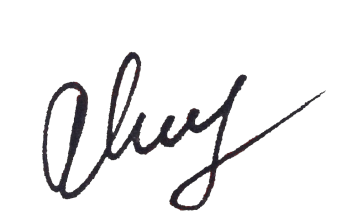 GS.TS Phan Quang Minh